Materiały informacyjne nt. Studiów Podyplomowych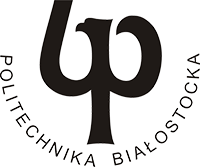 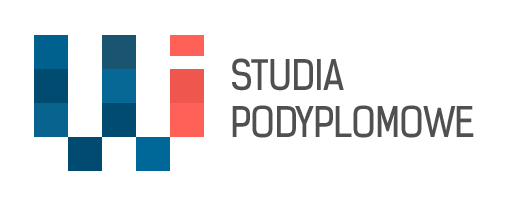 na Wydziale Informatyki Politechnik i Białostockiej 2017/18Programowanie, Sztuczna Inteligencja, Big Data, UX Design i Technologie Internetowe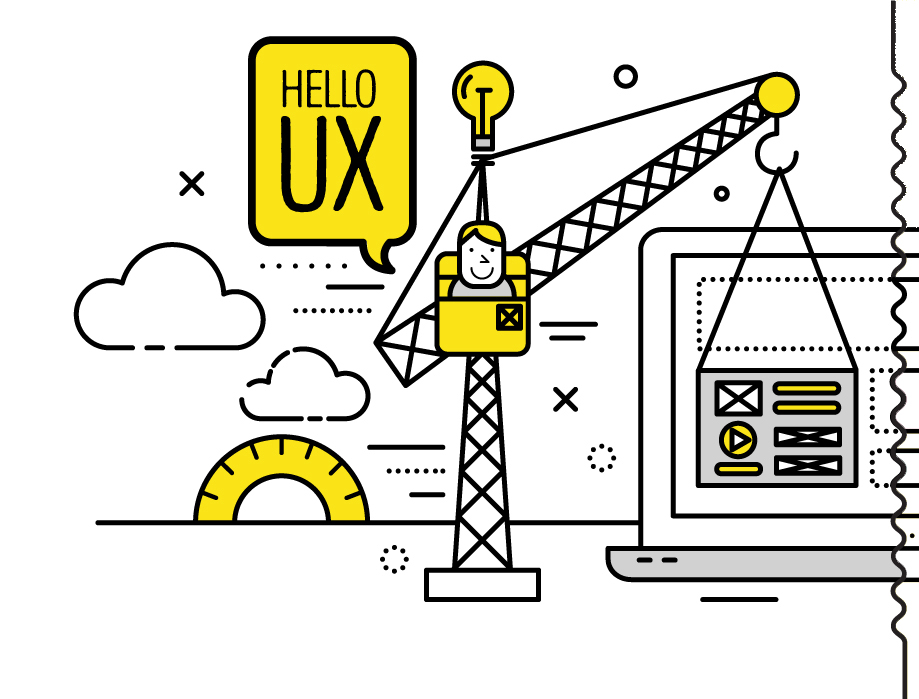 Internet to codzienność z którą rodzą się nasze dzieci i nie wyobrażają sobie innego świata. To przyszłość i teraźniejszość, której jesteś członkiem, bez względu na to czy to Ci się podoba czy nie. Nie musisz chcieć zostać od razu programistą! Dziś aplikacje, systemy, social media wykorzystuje się w biznesie, pracy, życiu codziennym. Jedni chcą je poznać, żeby zmienić swoje życie, inni po prostu aby rozumieć o czym mówi się na spotkaniach, albo w czasie wdrożenia systemu IT w firmie.Politechnika Białostocka zaprasza, na kolejne edycje, nowoczesnych, rynkowych kierunków studiów podyplo-mowych, takich jak "Informatyka - Technologie ICT i Programowanie ", „Marketing Internetowy”, "Data Science - Developer / Analityk danych", „Front-End Development”, „Projektowanie User Experience i Analityka Internetowa” czy  „Bezpieczeństwo systemów i sieci”.Czy brak wykształcenia technicznego jest przeszkodą?Nie, większość kierunków jest tak projektowana w taki sposób, żeby niezbędne informacje były przekazane na początku zajęć. nawet jeśli jest to Front-End to języka JavaScript uczy się od początku, tak samo jak przypomnienie ze Statystyki jest wstępem do Data Science.Jak wygląda rynek pracy dla absolwentów?Studia mają kształcić specjalistów, na których jest realne zapotrzebowanie na rynku pracy. Dlatego kierunki są projektowane z firmami takimi jak Infinity Group, SoftwareHut, Transition Technologies, Instapage, TangramCare (OwnedOutcomes), TJ.Software i innymi.„Najlepsze na tych studiach są zajęcia z praktykami. Dzięki temu jest okazja, by poznać najnowsze trendy w branży.” - Monika Kalicka / Polskie Radio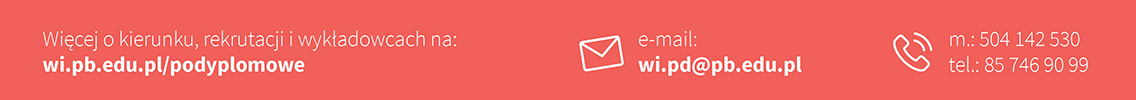 Kierunek: Informatyka - Technologie ICT i ProgramowanieJeśli wydaje Ci się, że programowanie jest tylko dla umysłów ścisłych – to mit! Nie musi to być Twój trzeci język, ale…Po roku nauki będziesz wiedzieć czy branża IT jest dla Ciebie, tak więc, jeśli:jesteś nauczycielem i chcesz poszerzyć swoją wiedzę z technologii ICT, także o umiejętność programowania;bierzesz udział przy wdrażaniu lub projektowaniu systemów IT, także we własnej firmie i chcesz wiedzieć o czym mówią ludzie;chcesz nauczyć się programować, poznać język SQL,  bazy danych i ideę aplikacji internetowych;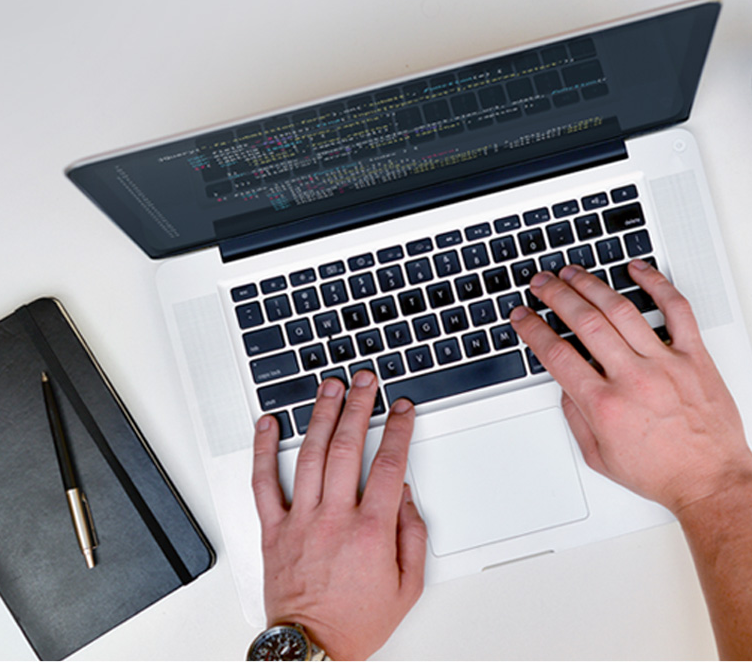 chcesz zostać testerem oprogramowania;chcesz zostać administratorem systemów informatycznych i sieci;chcesz poznać zasady projektowania User Experience;Kiedyś wymagano znajomości "obsługi komputera" i officea. Dziś firmy coraz częściej poszukują na rynku ludzi, którzy potrafią poruszać się wśród nowych mediów i technologii oraz rozumieć język informatyków.Dodatkowe informacje o studiachhttp://wi.pb.edu.pl/podyplomowe/informatyka/ Kierunek: Marketing InternetowyJesteś przedsiębiorcą, freelancerem, pasjonatem? Chcesz poznać współczesne trendy i narzędzia Internetu? Nauczyć się jak odnaleźć się wśród kampanii, SEO, social media i content marketingu?Pod okiem ekspertów z całej Polski nauczysz się:Planować działania marketingowe i kreatywne kampanie w InternecieProwadzić działania w mediach społecznościowychSamodzielnie korzystać z nowoczesnych narzędzi marketingowychSkutecznie zwrócić uwagę klientów na swoją markęDla kogo studia? Dla kadry kierowniczej i specjalistów działu ds. marketingu online; właścicieli małych i średnich firm, freelancerów, pasjonatów, blogerów.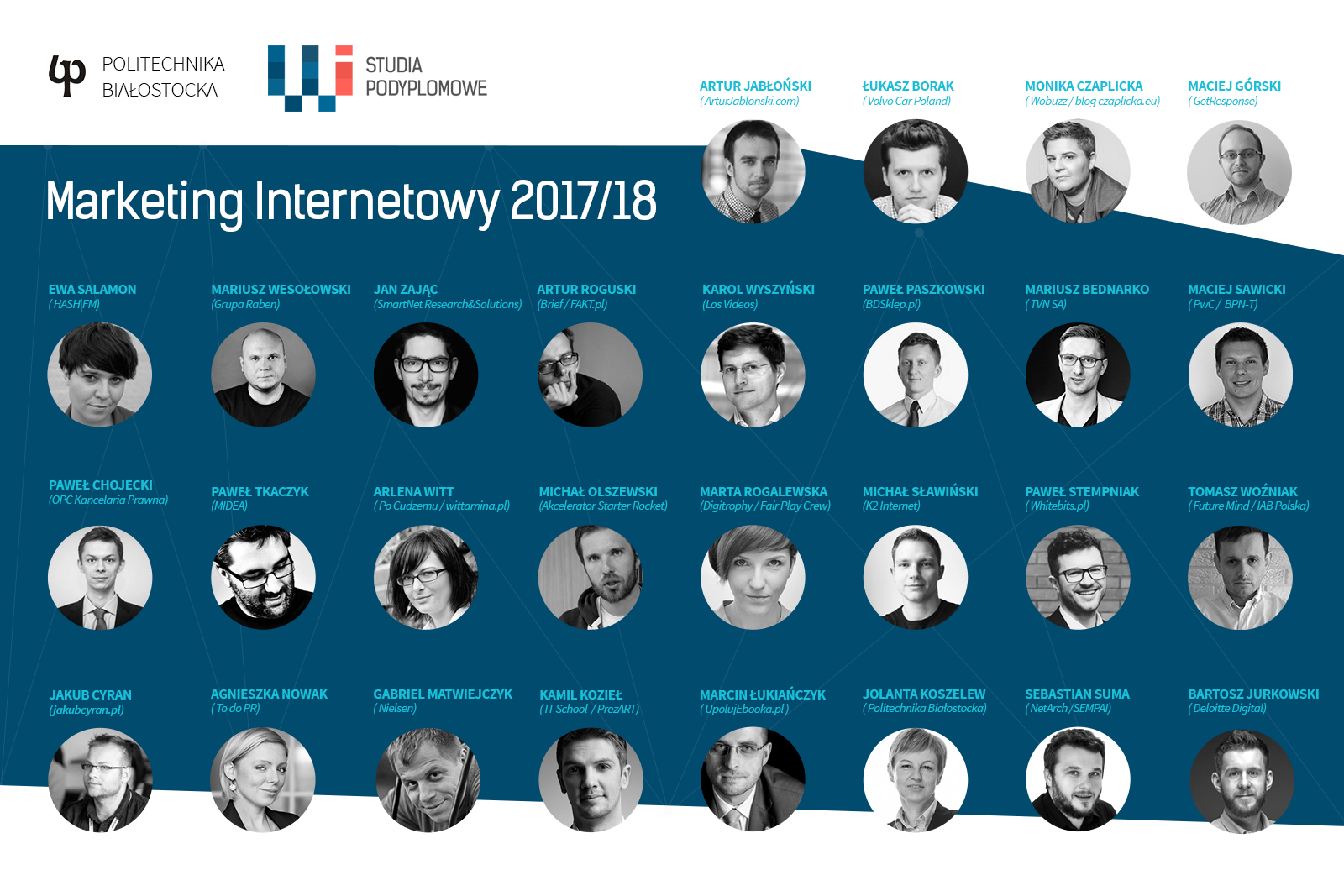 Największą wartością studiów są wykładowcy-praktycy, ale w przypadku Marketingu Internetowego warto ich nawet zaprezentować. Kadra którą udało nam się zaprosić do współpracy to naprawdę zespół znanych nazwisk w Polsce. Bardzo łatwo potwierdzić kompetencje tych osób sprawdzając jakie mają doświadczenie!Dodatkowe informacje o studiachhttp://wi.pb.edu.pl/podyplomowe/marketing-internetowy/Kierunek: Data Science - Developer / Analityk danych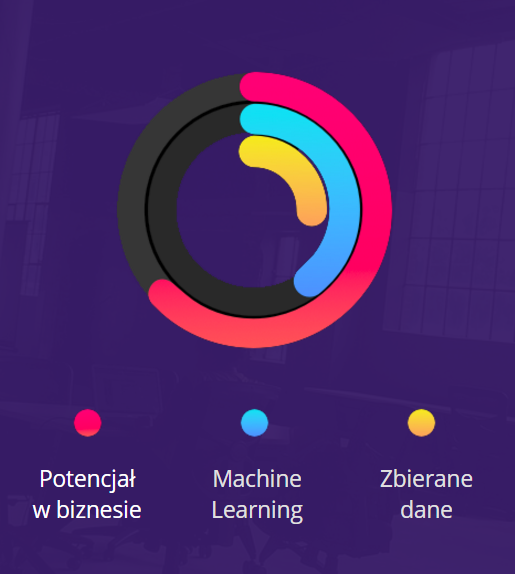 Naszym wyróżnikiem są dwie specjalności, silny nacisk na Sieci Neuronowe i Deep Learning oraz współpraca z firmami przy tworzeniu planu studiów i prowadzeniu zajęć.Dane Eurostatu wskazują, że 27,7% przedsiębiorstw w Polsce korzysta z reklamy internetowej, a tylko 6% analizuje Big Data. Prawdopodobnie mało kto zdawał sobie sprawę z ilości danych jakie ludzkość będzie w stanie produkować i nikt nie przypuszczał jakich mocy obliczeniowych, technik i narzędzi będziemy potrzebować aby nad tymi danymi zapanować. A co najważniejsze jak wielu będziemy potrzebowali do tego wysoce wykwalifikowanych specjalistów potrafiących analizować dane i podejmować świadome decyzje biznesowe, rynkowe i naukowe. Podobno dziś nie ma biznesu bez danych - tak więc, chcemy pomóc abyś także Ty w swoim biznesie zaczął zamieniać dane w wiedzę! Współnie z firmami z branży przygotowaliśmy dwa kierunki aby szkolić „Naukowców od danych”. Developer.Sieci Neuronowe oraz język Python z frameworkami machine learning;Wykorzystanie machine learning i deep learningu do przetwarzania dużych ilości danych; Najlepsze praktyki pracy w środowisku produkcyjnym, ekosystem Hadoop/Spark oraz wykorzystanie języka R/Python.Analityk danych.Analiza big data, problemy biznesowe i przykłady rozwiązań, rynek usług; Umiejętność pracy z wykorzystaniem języka R, raportowania i wizualizacja danych big data;Sieci społeczne, zaawansowane narzędzia raportowaniaDodatkowe informacje o studiachhttp://wi.pb.edu.pl/podyplomowe/data-science/Kierunek: Projektowanie User Experience i Analityka InternetowaUnikalne połączenie UX design z analityką internetową. Przejdziemy cały proces, od momentu analizy wymagań klienta, przez prace projektowe, po analizę zachowania użytkowników i optymalizację zastosowanych rozwiązań.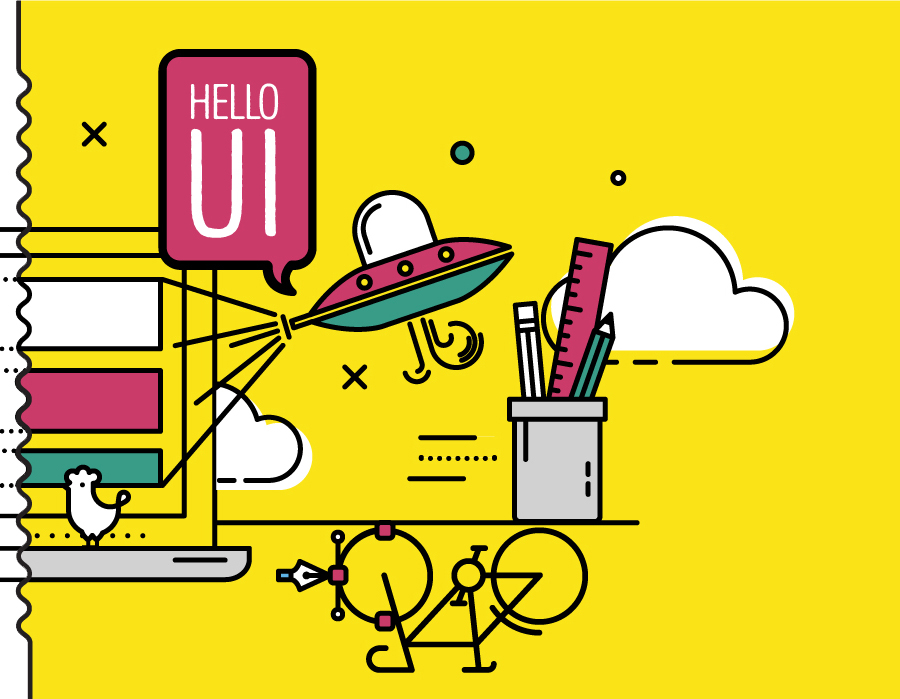 Jedna z najdynamiczniej rozwijających się specjalizacji na rynku pracy.To będzie idealny start na stanowiskach jako UX Designer, UX Specialist, Projektant UX/UI, UX Researcher, Web Analyst, Digital Marketing Analyst.Absolwent studiów zdobędzie wiedzę i umiejętności w obszarach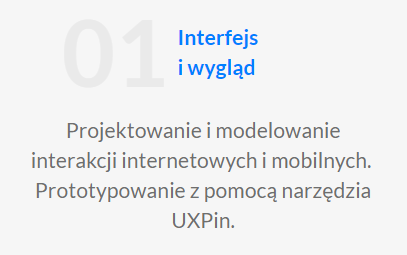 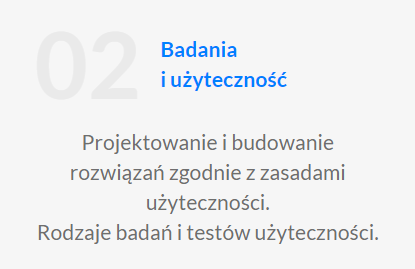 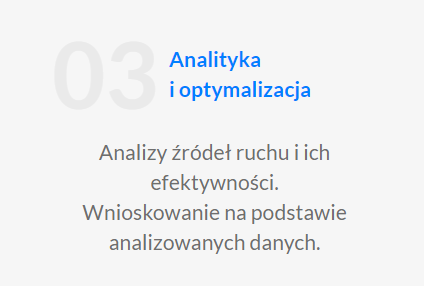 Dzięki połączeniu projektowania UX z analityką internetową absolwent uzyska pełny zakres wiedzy nie tylko projektowej, ale również analitycznej.Dodatkowe informacje o studiachhttps://wi.pb.edu.pl/podyplomowe/ux-design/Kierunek: Cyberbezpieczeństwo. 
Bezpieczeństwo Systemów I Sieci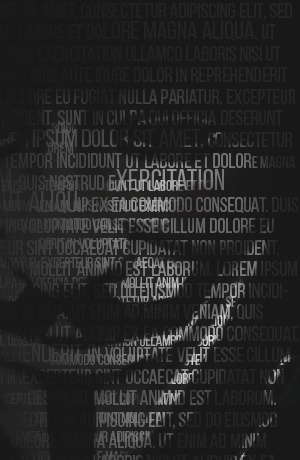 Zdobywasz wiedzę i umiejętności z zakresu administracji i zarządzania systemami oraz sieciami komputerowymi, ze szczególnym uwzględnieniem bezpieczeństwa i rozwiązywania problemów w ich funkcjonowaniu.Będziesz przygotowany do pracy w firmach, organizacjach, czy jednostkach administracji publicznej, gdzie kwestie bezpieczeństwa są ważnym aspektem ich funkcjonowania lub spełnienia wymogów prawnych.Dodatkowe informacje o studiachhttps://wi.pb.edu.pl/podyplomowe/bezpieczenstwo-systemow-i-sieci/